Filmopdracht: De Oost (2020) 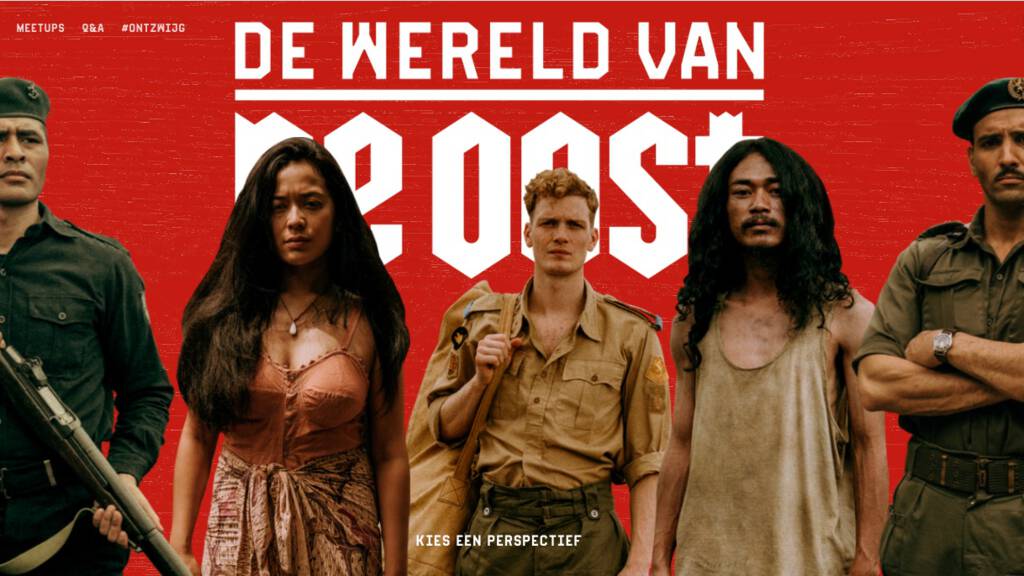 Doelen Leerlingen leren:kritisch te kijken naar de betrouwbaarheid van bronnen over standplaatsgebondenheid en wat dit betekent voor de inhoud van een tekst over de Indonesische Onafhankelijkheidsoorlog/”Politionele Acties” over Soekarno en zijn rol tijdens de Tweede Wereldoorlog en in de Indonesische Onafhankelijkheidsoorlog over oorlogstactieken: zoals een guerrilla. Opdracht sluit aan op het examenprogramma van: Havo Vmbo Beginsituatie Leerlingen moeten beschikken over voorkennis van het onderwerp. Indien mogelijk is er al een les besteed aan Indonesië en de dekolonisatie. Tijdsduur 30 minuten Instructie Vertel de strekking van de film aan de klas en bekijk daarna de trailer. Ga daarna met ze aan de slag met de opdrachten. Uiteindelijk bespreek je de opdrachten klassikaal. Vermeld altijd: dat een film een kunstzinnige verwerking van het verleden is en dat dit niet als de waarheid gezien moet worden. Inhoud"De Oost" is een Nederlandse oorlogsfilm uit 2020, geregisseerd door Jim Taihuttu. De film speelt zich af in de jaren '40 en '50 en volgt de belevenissen van Johan de Vries, een Nederlandse soldaat die wordt uitgezonden naar Nederlands-Indië tijdens de Indonesische Onafhankelijkheidsoorlog. Terwijl hij aanvankelijk gelooft dat hij daar is om vrede te brengen, wordt hij al snel geconfronteerd met de harde realiteit van de koloniale strijd en de wreedheden van het Nederlandse leger. De film onderzoekt de (morele) dilemma's en de psychologische tol van oorlogvoering, evenals de complexe koloniale geschiedenis van Nederland in Indonesië.Versie 1: betrouwbaarheid en standplaatsgebondenheid Instructie: bekijk eerst de trailer van de film. Lees hierna de bronnen en beantwoord de vragen. Fragmenten: (Trailer De Oost, Prime Video Nederland) https://www.youtube.com/watch?v=2hLWXC-wjDU Let op: een film is een vorm van kunst, de historische gebeurtenissen in een geschiedenisfilm kunnen daarom niet als feiten worden gezien. Er is discussie ontstaan over de film De Oost: worden de soldaten echt neergezet als ‘wrede nazi’s’ die handelen vanuit haat voor de Indonesiërs? Lees de tekst bij ‘Makers van de film: De Oost (2020)’ en ‘Kritiek van Indische Nederlanders’. Beantwoord hierna de drie vragen op de volgende bladzijde. Makers van de film: De Oost (2020)Kritiek van Indische Nederlanders Vraag 1 Gebruik de tekst bij: ‘Maker van de film: De Oost (2020)’. Noem drie belangrijke argumenten waarom je kunt zeggen dat de film een betrouwbaar beeld geeft van de Indonesische Onafhankelijkheidsoorlog? Tip: probeer de argumenten eerst te vinden in de tekst en onderstreep deze dan, zodat je de argumenten makkelijk kunt terugvinden. 1. 2. 3. Vraag 2 Gebruik de tekst bij: ‘Kritiek van Indische Nederlanders’. Noem twee belangrijke argumenten waarom Indische Nederlanders vinden dat deze film niet betrouwbaar is. 1. 2. Vraag 3 a. beschrijf waarom het logisch is dat de regisseur van deze film, Jim Taihattu, veel aandacht besteedt aan het geweld dat door de Nederlandse soldaten werd toegepast op de Indonesische bevolking. b. beschrijf waarom het logisch is dat Indische Nederlanders en Nederlandse veteranen het hier niet mee eens zijn. Bonus Is het goed dat deze film is gemaakt of moeten we meer luisteren naar de Indische Nederlanders en veteranen die hier moeite mee hebben, wat jij?Versie 2: oefenen met de leerinhoud  Instructie: bekijk eerst de fragmenten en beantwoord daarna de vragen. Gebruik je boek of aantekeningen om antwoorden te geven op de vragen. Fragmenten: https://filmeducatie.nl/aan-de-slag/film/de-oost#teaching-materials Slide 1 en 2 Let op: een film is een vorm van kunst, de historische gebeurtenissen in een geschiedenisfilm kunnen daarom niet als feiten worden gezien. Vragen Slide 1 Vraag 1 Welke oorzaken voor de “politionele acties” herken je in dit fragment? Vraag 2 Legt uit: waarom wordt Soekarno de ‘marionet van Japan’ genoemd? Slide 2 Vraag 3 Waarom is dit moment uit de film een voorbeeld voor de manier waarop Indonesische vrijheidsstrijders vochten tegen de Nederlanders? Gebruik de term guerrilla in je antwoord. 